POWIATOWA STACJA SANITARNO-EPIDEMIOLOGICZNA W ZIELONEJ GÓRZE65-470 Zielona Góra, ul. Jasna 10 tel. (68) 325-46-71 do 75, fax (68) 351-47-96 http://bip.wsse.gorzow.pl/pssezielonagora/ e-mail: psse.zielonagora@sanepid.gov.pl NIP: 929-10-85-602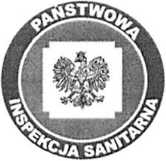 PAŃSTWOWY POWIATOWY INSPEKTOR SANITARNY W ZIELONEJ GÓRZEHK-AII.9020.8.3.2022 poczta elektronicznaSpółka Wodno-ŚciekowaMiasta i Gminy Nowogród Bobrzański ul. Słowackiego 1166-010 Nowogród BobrzańskiPaństwowy Powiatowy Inspektor Sanitarny w Zielonej Górze, w związku z art. 4 ust. I pkt I ustawy zdnia 14 marca 1985 r. o Państwowej Inspekcji Sanitarnej (t.j. Dz. U. z 2021 r., poz. 195 z późn. zm.), po zapoznaniu się ze sprawozdaniem korygującym Nr SB/K/1581/09/2022 zastępujące sprawozdanie NR SB/110277/09/2022 oraz Nr SB/K/1582/09/2022 zastępujące sprawozdanie NR SB/110282/09/2022 z dnia 16.09.2022 r. próbek wody pobranych w dniu 12.09.2022 r. w ramach kontroli wewnętrznej z wodociągu publicznego Pielice o produkcji > 100 < 1000 m3/d, administrowanego przez Spółkę Wodno-Ściekową Miasta i Gminy Nowogród Bobrzański przy ul. Słowackiego 11, 66-010 Nowogród Bobrzański stwierdza przydatność wody do spożycia.Analiza próbek wody o numerze: 178979/09/2022 i 178980/09/2022 pobranych w dniu 12.09.2022 r., wykazała, że woda w zakresie zbadanych parametrów Trichlorometanu (chloroform) i Trihalometanu - ogółem (suma THM) spełnia wymagania określone w rozporządzeniu Ministra Zdrowia z dnia 7 grudnia 2017 r. w sprawie jakości wody przeznaczonej do spożycia przez ludzi (Dz.U. z2OI7 r., poz. 2294 z późn. zm.).           PAŃSTWOWY POWIATOWY INSPEKTOR SANITARNY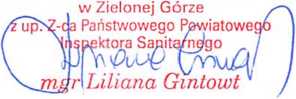 Załącznik I: Załącznik nr 1. Komunikat Państwowego Powiatowego Inspektora Sanitarnego w Zielonej Górze z dnia 20.09.2022 r. ~Otrzymuje:Adresate-mail: biurom,spwsnoyv.ple-mail: dyrektorCibspyysnoyy.plBurmistrz Nowogrodu Bobrzańskiego ul. Słowackiego 1166-010 Nowogród Bobrzański ePUAPfUPP:) /UM NB/SkrytkaESPWójt Gminy Świdnicaul. Długa 3866-008 ŚwidnicaePUAP (UPP): /62bccw99fv/Skrvtka ESP